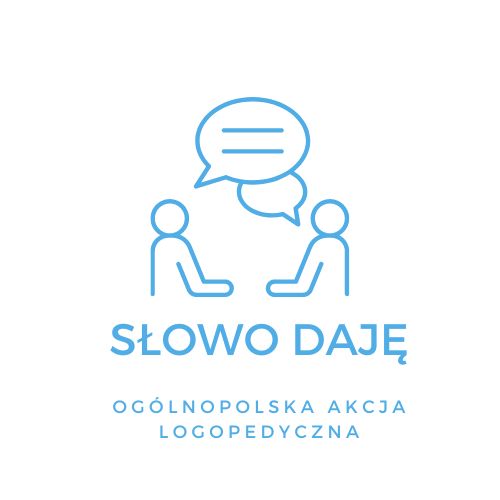 Ogólnopolska Akcja Logopedyczna  SŁOWO DAJĘCele akcji  Głównym celem Ogólnopolskiej Akcji Logopedycznej SŁOWO DAJĘ jest  innowacyjne i kreatywne podejście do tematyki logopedycznej oraz tworzenie przez nauczycieli odpowiednich warunków do budowania wiedzy na  temat języka ojczystego i logopedii. Akcja odpowiada na potrzebę  współpracy specjalistów, nauczycieli, dzielenia się wiedzą i doświadczeniem oraz  wieloaspektowość pracy nauczycieli i specjalistów. Akcja wpisuje się również w główne kierunki  polityki oświatowej państwa, w szczególności do: Podnoszenia jakości wsparcia dla dzieci, uczniów i rodzin udzielanego w systemie oświaty poprzez rozwijanie współpracy wewnątrz- i międzyszkolnej, a także z podmiotami działającymi w innych sektorach, (...);Wspieranie rozwoju umiejętności cyfrowych uczniów i nauczycieli, ze szczególnym uwzględnieniem bezpiecznego poruszania się w sieci oraz krytycznej analizy informacji dostępnych w Internecie. Poprawne metodycznie wykorzystywanie przez nauczycieli narzędzi i materiałów dostępnych w sieci, w szczególności opartych na sztucznej inteligencji;Wspierania rozwoju nauki języka polskiego i oświaty polskiej za granicą oraz tworzenie stabilnych warunków do nauczania języka polskiego za granicą (...). Cele szczegółowe akcji SŁOWO DAJĘ Kształtowanie i wzbogacanie słownictwa dziecka;Sprawne posługiwanie się językiem ojczystym w mowie i piśmie;Rozwijanie umiejętności wyrażania swoich myśli; Rozbudzanie potrzeby tworzenia tekstów o walorach estetycznych i podejmowania samodzielnych prób literackich.Rozwijanie i kształtowanie wyobraźni twórczej oraz kreatywności u dzieci;  Współpraca logopedów na terenie całego kraju i zagranicą poprzez wspólną wymianę doświadczeń; Motywowanie do wspólnej zabawy i pracy logopedycznej; Autorki akcji: Kamila Dudziec            Hanna Głuchowska               Agnieszka Tarczyńska – Płatek                                               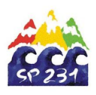 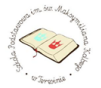 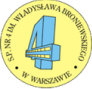 Terminy Czas realizacji akcji: 01.12.2023 – 30.03.2024 r.  Zapisy do udziału w akcji: od 01.12 2023 r. do 29.02 2024 r. Formularz zapisu: https://forms.gle/SQsnNfLEDWzAzyVe8    Termin nadsyłania prac: od 01.12.2023 r do 29.02. 2024 r. Termin nadsyłania sprawozdań i ankiet ewaluacyjnych: 29.02.2023 r. na  adres mailowy: rozmawiajmyzpasjaologopedii@gmail.comCzas przesyłania certyfikatów i zaświadczeń w akcji: do 30.03.2024 r.  Zadania realizowane w ramach Ogólnopolskiej Akcji Logopedycznej SŁOWO DAJĘ       Akcja i jej tematyka pozwala na realizację działań zawartych w podstawie programowej w sposób kreatywny,  innowacyjny zarówno w przedszkolu, jak i w szkole. Została tak przemyślana, aby z proponowanych aktywności mogli z powodzeniem korzystać przedszkolacy i uczniowie. Kształcenie językowe rozumiane jako rozwijanie wartości języka ojczystego i jego funkcji w budowaniu tożsamości osobowej ucznia oraz wspólnot: rodzinnej, narodowej i kulturowej. Akcja ma również przyczynić się do doskonalenia umiejętności tworzenia wypowiedzi, usprawniania czynności fonacyjnych, artykulacyjnych i prozodycznych uczniów oraz rozwijaniu umiejętności wypowiadania się w określonych formach wypowiedzi ustnych i pisemnych.      Logopeda/Nauczyciel zgłaszający się do udziału w akcji SŁOWO DAJĘ zobowiązuje się do zrealizowania podczas zajęć logopedycznych, lekcji lub innych zajęć specjalistycznych,  jedno lub dwa  działania przewidziane w akcji. Działania:Homonimy - Zadanie polega na wyjaśnieniu uczniowi/uczniom znaczenia słowa “homonim” i przedstawieniu przykładów. Na zachęceniu uczniów do samodzielnego wyszukania homonimów w zasobach języka polskiego lub w Słowniku homonimów i antonimów. Kolejnym etapem jest samodzielne wykonanie przez uczestników pracy plastycznej, przedstawiającej nazwę homonimu i jego różne znaczenia zobrazowane w zależności od kontekstu znaczeniowego. Praca powinna być wykonana na kartce  formatu  A4 i zajmować minimum 50 % jej powierzchni. Powinna być jednostronna, trwała i stabilna, wykonana dowolną techniką (np. rysowanie, malowanie, wyklejanie itd.).Opowiadanie z głoską… -  Zadanie polega na napisaniu krótkiego opowiadania, o dowolnej tematyce, które będzie zawierało, jak najwięcej wyrazów z wybraną przez uczestnika akcji głoską. W opowiadaniu należy wyróżnić, poprzez zaznaczenie kolorem (czerwonym lub żółtym), głoskę, która została wybrana przez uczestnika. W przypadku dzieci uczęszczających na zajęcia logopedyczne zachęcamy do wybrania aktualnie ćwiczonych głosek.      Prace muszą być wykonane przez uczestników samodzielnie, nigdzie wcześniej nie publikowane i nie przedstawiane na innych akcjach i konkursach. Uczestnicy nie mogą złożyć pracy sprzecznej z prawem, ogólnie przyjętymi zasadami etyki, zasadami dobrego wychowania, kultury osobistej, wykorzystującej zakazane treści, niezgodnej z dobrymi obyczajami, nawołującej do nietolerancji, obrażającej uczucia innych osób, w tym również uczucia religijne, przedstawiające przemoc, naruszające prawo do prywatności, naruszające prawa osób trzecich, zawierającej materiały chronione prawami wyłącznymi (np. prawami autorskimi) bez zgody osób uprawnionych, zawierającej wulgaryzmy, czy treści reklamowe podmiotów trzecich. Zadaniem nauczycieli/opiekunów jest wsparcie merytoryczne wychowanków.      Realizację działania/działań należy udokumentować w formie zdjęć z krótkim opisem.  Zdjęcia należy dodać jako załącznik do sprawozdania z przeprowadzenia akcji w  danej placówce oświatowej lub prywatnym gabinecie logopedycznym.  Uczestników akcji zapraszamy do aktywnej wymiany doświadczeń,  zrealizowanych zagadnień oraz pomysłów na specjalnie stworzonej, zamkniętej  grupie na portalu społecznościowym Facebook - Rozmawiajmy z pasją o logopedii.       W ramach akcji zorganizowany będzie przegląd prac, biorących udział w akcji,  pod tytułem SŁOWO DAJĘ, zamieszczony na zamkniętej grupie na portalu społecznościowym Facebook - Rozmawiajmyzpasjaologopedii.Regulamin Ogólnopolskiej Akcji Logopedycznej  SŁOWO DAJĘ Ogólnopolska Akcja Logopedyczna SŁOWO DAJĘ skierowana jest do dzieci  w wieku przedszkolnym i wczesnoszkolnym. Zapraszamy logopedów,  nauczycieli i nauczycieli specjalistów do realizowania akcji ze swoimi podopiecznymi również w formie zajęć indywidualnych.   Zapisy do akcji trwają od 01.12.2023 r. Każdy koordynator akcji zgłaszanej placówki (nauczyciel/ logopeda) zobowiązany  jest do wypełnienia formularza zapisu. Formularz zgłoszeniowy  https://forms.gle/T9wk5925VJo7Y8kB8Akcja realizowana jest od 01. 12. 2023 r.- 29.02.2024 r. Udział w Ogólnopolskiej Akcji Logopedycznej SŁOWO DAJĘ  jest dobrowolny i bezpłatny. Wszelkie pytania i wątpliwości można kierować drogą mailową na adres: rozmawiajmyzpasjaologopedii@gmail.com Każdy logopeda/nauczyciel realizuje z dziećmi jedno z zadań lub dwa zadania przewidziane w akcji. Realizacja odbywa się według własnych  inwencji dzieci i/lub logopedy/nauczyciela z zastosowaniem zasady  dostosowania stopnia trudności do możliwości i predyspozycji dziecka. Po zakończeniu realizacji zadania koordynator (logopeda/nauczyciel) zobowiązany jest do przesłania sprawozdania na adres mailowy: rozmawiajmyzpasjaologopedii@gmail.com do 29.02.2024 r. W sprawozdaniu należy  zamieścić zdjęcie i krótki opis, charakteryzujące wykonanie działania.  Osoba biorąca udział w akcji powinna przesłać do Organizatora wyłącznie  te zdjęcia, które nie zawierają wizerunku osób.  Formularz sprawozdania – załącznik nr 1 Akcję kończy ewaluacja, która pozwoli ocenić jej zasadność. Ankiety  ewaluacyjne zostaną przekazane uczestnikom droga mailową.  Wypełnione ankiety należy przesłać drogą mailowa na adres:  rozmawiajmyzpasjaologopedii@gmail.com do dnia 29.02.2024 r.  Wysyłanie certyfikatów i zaświadczeń drogą mailową będzie odbywało się  do 29.03.2024 r.  po otrzymaniu przez Organizatorki pełnych sprawozdań i  wypełnionych ankiet ewaluacyjnych.  Każdy uczestnik programu, który odeśle sprawozdanie i wypełnioną  ankietę ewaluacyjną, otrzyma drogą mailową: zaświadczenie o udziale w akcji dla logopedy/nauczyciela, dla dzieci oraz certyfikat dla placówki. Aby wziąć udział w akcji konieczne jest wypełnienie zgody opiekunów  prawnych dzieci, biorących udział w akcji oraz logopedów/nauczycieli,  stanowiących załącznik nr 3 do Regulaminu. Zgody przechowuje placówka,  biorąca udział w Ogólnopolskiej Akcji Logopedycznej SŁOWO DAJĘ.  Placówka, biorąca udział w akcji, zobowiązana jest przestrzegać postanowień Załącznika nr 2 do  Regulaminu (Zasad przetwarzania danych osobowych w związku z  organizacją akcji).   W przypadku wprowadzenia nauki zdalnej, koordynator (nauczyciel/ logopeda) zgłaszający udział w akcji, przygotowuje materiały odpowiednio dopasowane do modułu i  możliwości ich wykonania.  Informacje o przetwarzaniu danych osobowych KLAUZULA INFORMACYJNA Realizując obowiązek wynikający z art. 13 Rozporządzenia Parlamentu  Europejskiego i Rady (UE) 2016/679 z dnia 27 kwietnia 2016 r. w sprawie ochrony  osób fizycznych w związku z przetwarzaniem danych osobowych i w sprawie  swobodnego przepływu takich danych oraz uchylenia dyrektywy 95/46/WE (Dz.  U. UE. L. 2016. 119. 1) – zw. dalej RODO, informujemy, że: 1) Administratorem Państwa danych osobowych jest Szkoła Podstawowa nr  231 w Warszawie - inspektor@dbfo.waw.pl,; Szkoła Podstawowa nr 4 im.  Władysława Broniewskiego; w Warszawie - iod.ursus@edukompetencje.pl; ,  Szkoła Podstawowa im. św. Maksymiliana Kolbego w Teresinie - ido.gminy@teresin.pl zwane dalej Współadministratorami lub Placówką.  Chcąc uzyskać szczegółowe informacje na temat zasad przetwarzania danych lub  skorzystać z praw osób, których dane dotyczą w zakresie przetwarzanym przez  Współadministratorów, mogą skontaktować się z Inspektorem ochrony danych  osobowych:  A. Szkoły Podstawowej nr 4 im. Władysława Broniewskiego, w Warszawie:  iod.ursus@edukomeptencje.pl;  B. Szkoły Podstawowej nr 231 im. gen. Mariusza Zaruskiego w  Warszawie: inspektor@dbfo.waw.pl  C. Szkoły Podstawowej im. św. Maksymiliana Kolbego w Teresinie  ido.gminy@teresin.pl 3) Podstawą prawną przetwarzania danych osobowych uczestników i ich  rodziców przez Organizatora jest zgoda wyrażona przez rodziców, w rozumieniu  art. 6. ust. 1 lit. a Rozporządzenia Parlamentu Europejskiego i Rady (UE)  2016/679 z dnia 27 kwietnia 2016 r. w sprawie ochrony osób fizycznych w  związku z przetwarzaniem danych osobowych i w sprawie swobodnego  przepływu takich danych oraz uchylenia dyrektywy 95/46/WE (Dz. Urz. UE. L.  2016. 119).  4) Celem przetwarzania danych jest realizacja Ogólnopolskiej Akcji Edukacyjnej  SŁOWO DAJĘ oraz – w zależności od udzielonych zgód – promowanie naszych  działań, a także informowanie o akcji.  5) Podanie danych osobowych takich jak imię, nazwisko, nazwa i adres szkoły, nr  telefonów jest dobrowolne, ale jest warunkiem koniecznym do wzięcia udziału  w akcji.  6) W każdej chwili przysługuje Państwu prawo do wycofania zgody na  przetwarzanie danych osobowych - w przypadku danych, które na jej podstawie  są przetwarzane. Jeżeli skorzystają Państwo z tego prawa - zaprzestaniemy  przetwarzania danych takich danych i zostaną one usunięte. Wycofanie zgody  nie ma wpływu na zgodność z prawem wykorzystania danych w okresie, kiedy  zgoda obowiązywała. 7) Dane osobowe nie będą podlegały profilowaniu ani zautomatyzowanemu  podejmowaniu decyzji, w rozumieniu art. 22 RODO. 8) Administrator będzie przetwarzał dane przez okres niezbędny do realizacji  opisanych powyżej celów. W zależności od podstawy prawnej będzie to  odpowiednio: - okres trwania Ogólnopolskiej Akcji Edukacyjnej SŁOWO DAJĘ; - czas do momentu ewentualnego wycofania zgody na przetwarzanie danych; - czas do momentu ewentualnego wyrażenia sprzeciwu na przetwarzanie  danych - w celach archiwalnych, zgodnie z regulacjami ustawy o narodowym zasobie  archiwalnym i archiwach. 9) Państwa dane nie będą udostępniane na własność żadnym podmiotom  komercyjnym. Dane mogą być jednak ujawnione: a) firmom utrzymującym i  serwisującym nasze serwery informatyczne, b) kancelariom prawnym, które  wspierają nas w obszarze bieżącej działalności, c) firmom obsługującym nas w obszarze IT, w tym serwisującym urządzenia wykorzystywane przez nas w  bieżącej działalności, d) podmiotom utrzymującym oprogramowanie, z którego  korzystamy w ramach bieżącej działalności, e) kurierom i Poczcie Polskiej – w  związku z przesyłaną korespondencją, f) podmiotom wspierającym nas w  organizacji akcji. Ponadto, z uwagi na charakter wykorzystania danych do  opublikowania ich w Internecie – dane te zostaną upublicznione bliżej  nieokreślonej liczbie odbiorców.  10) Dane mogą być ujawnione Spółkom Facebook’a – Facebook zastrzega sobie  prawo do przekazywania informacji wewnątrz spółek działających w ramach  grupy: Facebook Payments Inc.; Facebook Payments International Limited;  Onavo; Facebook Technologies, LLC oraz Facebook Technologies Ireland Limited;  WhatsApp Inc. oraz WhatsApp Ireland Limited; CrowdTangle. Oznacza to, że  dane osobowe zamieszczone przez nas na tym portalu mogą być dostępne  globalnie dla tych spółek. 12) Każdej osobie, której dane osobowe są przetwarzane przez Administratora  przysługuje prawo do dostępu do danych osobowych i otrzymania kopii danych  osobowych podlegających przetwarzaniu; sprostowania nieprawidłowych  danych na podstawie art.16 RODO; żądania usunięcia danych (prawo do bycia  zapomnianym) w przypadku wystąpienia okoliczności przewidzianych w art. 17  RODO; żądania ograniczenia przetwarzania danych w przypadkach wskazanych  w art. 18 RODO; wniesienia sprzeciwu wobec przetwarzania danych w  przypadkach wskazanych w art. 21 RODO; przenoszenia dostarczonych danych,  przetwarzanych w sposób zautomatyzowany o ile zachodzą przesłanki z art. 20  RODO. 13) Każdej osobie, która uważa, że jej dane przetwarzane są niezgodnie z  prawem, przysługuje prawo wniesienia skargi do organu nadzorczego (UODO, ul.  Stawki 2, Warszawa).Informacje dotyczące Facebook’a 1. Umieszczanie danych osobowych na portalu Facebook, łączy się z  przekazywaniem tych danych do państw spoza Europejskiego Obszaru  Gospodarczego (EOG) – a więc państw spoza Unii Europejskiej.  2. Administratorem tych danych umieszczonych na portalu Facebook jest  Facebook Ireland Ltd.  3. (kontakt z Inspektorem Ochrony Danych tego podmiotu możliwy jest przy  użyciu formularza:  https://www.facebook.com/help/contact/540977946302970). Szczegółowe  informacje dotyczące przetwarzania danych przez Facebook Ireland Ltd. znajdują  się pod linkiem: https://www.facebook.com/privacy/explanation. W polityce  znajduje się deklaracja wykonywania praw osób, których dane dotyczą  wynikających z RODO. Uprawnienia te można wykonać za naszym  pośrednictwem (patrz pkt powyżej).  4. Zgodnie z oświadczeniem Facebook Ireland Ltd., jako część organizacji  globalnej, działa zarówno na terytorium Europejskiego Obszaru Gospodarczego  („EOG”), jak i poza nim i może przekazywać i przetwarzać dane na terytorium  poza EOG, które nie ma takich samych ustawowych gwarancji ochrony danych  jak na terenie EOG. Facebook korzysta przy tym ze standardowych klauzul  umownych zatwierdzonych przez Komisję Europejską w celu zapewnienia,  równoważnego poziomu ochrony (więcej informacji dostępnych tutaj:  https://www.facebook.com/help/566994660333381?ref=dp). Jakie wiążą się z  tym ryzyka?  5. Treści zamieszczane na fanpage’u na Facebooku są dostępne dla każdej  zainteresowanej osoby, która korzysta z portali (nie dotyczy to, stworzonej do  tego celu, zamkniętej grupy,). Dlatego też, potencjalnie, osoby z całego świata,  będą mogły poznać dane osobowe.  6. Przy czym, publikować będziemy tylko takie treści, które nie będą sprzeczne z  prawem, dobrymi obyczajami i normami kulturowymi. Nie możemy wykluczyć,  działań osób trzecich, które będą chciały wykorzystać te dane do własnych  celów, np. dokona przeróbki zdjęć. Niezwłocznie po otrzymaniu informacji o  takim działaniu poinformujemy o tym właściwy portal oraz dokonamy usunięcia  danych na poziomie prowadzonego przez nas fanpage’a. Dane zamieszczane na  fanpage’u będą przez nas kontrolowane. Zapewniamy, że będziemy szczególnie  wrażliwi na każdy potencjalny przejaw dyskryminacji. 7. W związku z tym, że siedziba Facebook’a znajduje się na terenie USA  informujemy, iż zgodnie z obowiązującym w USA prawem, agencje rządowe mają  prawo dostępu do szerokiej gamy informacji przetwarzanych w ramach  działalności tej firmy - między innymi do danych osobowych klientów i  użytkowników. Wskazujemy, iż obywatele Unii Europejskiej nie mają możliwości  realizacji praw wynikających z RODO, w tym wyrażenia sprzeciwu, wobec takiego  przetwarzania danych przez te agencje.Załącznik nr 1 – Formularz sprawozdania Sprawozdanie z realizacji Ogólnopolskiej Akcji Edukacyjnej SŁOWO DAJĘ....................................... ………………...............................................................................  (data) podpis koordynatoraZałącznik nr 2 do Regulaminu (regulacja zasad przekazywania danych uczestników pomiędzy placówkami) ZASADY PRZETWARZANIA DANYCH OSOBOWYCH W ZWIĄZKU Z ORGANIZACJĄ  OGÓLNOPOLSKIEJ AKCJI LOGOPEDYCZNEJ SŁOWO DAJĘ  ORGANIZOWANEJ PRZEZ SZKOŁĘ  PODSTAWOWĄ NR 231 W WARSZAWIE, SZKOŁĘ PODSTAWOWĄ NR 4 W WARSZAWIE  I SZKOŁĘ PODSTAWOWĄ IM. M.KOLBEGO W TERESINIE1. Niniejszy dokument stanowi „inny instrument prawny” w rozumieniu art. 28 ust. 3  Ogólnego Rozporządzenia o Ochronie Danych (RODO), na podstawie którego Szkoła  Podstawowa nr 231 im. gen. Mariusza Zaruskiego w Warszawie, Szkoła Podstawowa nr 4 im.  Władysława Broniewskiego w Warszawie oraz Szkoły Podstawowej im. św. Maksymiliana  Kolbego w Teresinie będące Organizatorami Ogólnopolskiej Akcji LOgopedycznej SŁOWO DAJĘ  Akcji powierza placówce, z której wywodzi się  Uczestnik, przetwarzanie danych osobowych tego Uczestnika. Placówka oświatowa poprzez  przystąpienie do Akcji, zgodnie z jego Regulaminem, akceptuje Zasady przetwarzania danych  osobowych wyrażone w niniejszym dokumencie.  2. Placówka przed przekazaniem danych osobowych Uczestnika do Organizatora  zobowiązana jest zapewnić wypełnienie i podpisanie przez Uczestnika/jego przedstawiciela  ustawowego - formularza zgody na przetwarzanie danych osobowych na udział w Akcji. Wzór  formularza stanowi Załącznik nr 1 do Regulaminu. Ponadto placówka zobowiązana jest  zapewnić wypełnienie i podpisanie przez nauczycieli biorących udział w Akcji formularza,  którego wzór stanowi Załącznik nr 2 do Regulaminu.  3. Formularze, o których mowa w pkt 2 powyżej (przetwarzanie danych osobowych) , dla  swojej ważności wymagają wyrażenia zgody co najmniej na udział w Akcji. Brak tej zgody  uniemożliwi Organizatorowi uwzględnienie Uczestnika w dalszych etapach Akcji.  4. Prawidłowo wydrukowane, wypełnione i podpisane formularze placówka przechowuje  w swojej placówce do końca roku szkolnego następującego po roku, w którym Akcja została  zakończona. Placówka zobowiązana jest – na każde wezwanie Organizatora – udostępnić  podpisane formularze we wskazanej przez Organizatora formie (np. wysłać oryginały pocztą  lub przesłać skany wyrażonych zgód na adres mailowy). Po zakończeniu okresu, o którym  mowa w zdaniu pierwszym, placówka zobowiązana jest zniszczyć wszelkie posiadane przez  siebie formularze zgody w sposób uniemożliwiający zapoznanie się z ich treścią.  5. Placówka zobowiązana jest zapewnić poufność, integralność oraz bezpieczeństwo  formularzy, zgodnie z przyjętymi u siebie zabezpieczeniami (nie mniejszymi jednak niż  szafa/szuflada zamykana na klucz), do której dostęp mają wyłącznie osoby upoważnione  (uwaga! Dotyczy wyłącznie już wypełnionych formularzy – o dane osobowe Uczestników – a  przed ich przesłaniem do Organizatora). 6. W zakresie zbierania danych na potrzeby formularza placówka nie jest upoważniona  do korzystania z zewnętrznych podwykonawców. 7. W przypadku zwrócenia się przez Uczestnika bezpośrednio do placówki z wnioskiem  dotyczącym ochrony jego danych osobowych w związku z Akcją, placówka przekaże treść  takiego wniosku Organizatorowi mailem na adres: rozmawiajmyzpasjaologopedii@gmail.com  8. W przypadku wystąpienia w placówce incydentu, który wiąże się z ryzykiem dla danych  osobowych zawartych na wypełnionych formularzach, placówka niezwłocznie zawiadamia o  takiej okoliczności Organizatora na adres: rozmawiajmyzpasjaologopedii@gmail.com9. W trakcie realizacji Akcji placówka zobowiązana jest współdziałać z Organizatorem w  obszarze przetwarzania danych osobowych Uczestników oraz, w razie potrzeby, jest  zobowiązana poddać się audytowi w obszarze spełnienia przez nią warunków opisanych w  niniejszym dokumencie (art. 28 ust. 3 lit. h RODO).Załącznik nr 3 (Formularz zgody – Uczestnik) ___________________________ (miejscowość, data) FORMULARZ ZGODY – UCZESTNIK Wyrażam zgodę na udział _______________________________,  (imię i nazwisko dziecka)  placówka: _____________________  w Ogólnopolskiej Akcji Logopedycznej SŁOWO DAJĘ organizowanym przez Szkołę Podstawową  nr 231 w Warszawie, Szkołę Podstawową nr 4 w Warszawie oraz Szkołę Podstawową im. św.  Maksymiliana Kolbego w Teresinie Przyjmuję do wiadomości, iż zgłoszenie udziału w Akcji jest równoznaczne ze zgodą na  przetwarzanie danych osobowych (imienia i nazwiska). Wyrażenie tej zgody jest warunkiem koniecznym do udziału w Akcji. ___________________________  (podpis rodzica/opiekuna prawnego) Niniejsza zgoda obejmuje publikację zdjęć prac na: • stronie internetowej Organizatora: Szkoła Podstawowa nr 231 im. gen. Mariusza Zaruskiego  (sp231.waw.pl), Szkoła Podstawowa Nr 4 im. Władysława Broniewskiego (sp4.warszawa.pl) Szkoły Podstawowej  im. św. Maksymiliana Kolbego w Teresinie Wyrażenie niniejszej zgody jest dobrowolne i nie ma wpływu na możliwość udziału w Projekcie. W każdej chwili  możesz wycofać swoją zgodę,  pisząc na adres email:rozmawiajmyzpasjaologopedii@gmail.com lub składając pismo w  sekretariacie Organizatora (placówce, do której uczęszcza Twoje dziecko). Wycofanie zgody nie wpływa na  legalność przetwarzania danych realizowanego przed jej wycofaniem.  Informujemy, że umieszczanie danych osobowych na portalu Facebook łączy się z koniecznością przekazywania  danych osobowych do państw trzecich – więcej informacji na ten temat znajduje się w klauzuli informacyjnej  stanowiącej część Regulaminu Akcji. Przed wyrażeniem zgody prosimy o szczegółowe zapoznanie się z  Regulaminem.  Oświadczam, że mam świadomość, iż dane osobowe zostaną przekazane do państw trzecich (spoza  Europejskiego Obszaru Gospodarczego), ponieważ uczestnictwo w grupie zamkniętej na portalu Facebook wiąże  się z takim przekazywaniem i wyrażam na to zgodę. Oświadczam, że zapoznałam/em się z klauzulą informacyjną, w tym w szczególności z informacją na temat  ryzyka związanego z przekazaniem danych do państw trzecich zawartą w klauzuli informacyjnej, zamieszczonej  w Regulaminie. __________________________  (podpis rodzica/opiekuna prawnego)1) Administratorem Państwa danych osobowych jest Szkoła Podstawowa nr 231 im. gen.  Mariusza Zaruskiego w Warszawie, Szkoła Podstawowa nr 4 im. Władysława Broniewskiego, w  Warszawie, Szkoła Podstawowa im. św. Maksymiliana Kolbego w Teresinie zwane dalej  Współadministratorami lub Organizatorem. Jeśli chce Pan/Pani zapytać o swoje prawa w zakresie  przetwarzania danych osobowych, kontakt z inspektorem ochrony danych jest możliwy za  pośrednictwem poczty elektronicznej e-mail: inspektor@dbfo.waw.pl, ido.gminy@teresin.pl,  iodursus@edukompetencje.pl 2) Chcąc uzyskać szczegółowe informacje na temat zasad przetwarzania danych lub skorzystać z  praw osób, których dane dotyczą w zakresie przetwarzanym przez Współadministratorów, mogę  skontaktować się z Inspektorem ochrony danych osobowych: A) Szkoły Podstawowej nr 4 im. Władysława Broniewskiego, w Warszawie:  iod.ursus@edukomeptencje.pl; B) Szkoły Podstawowej nr 231 im. gen. Mariusza Zaruskiego w Warszawie:  inspektor@dbfo.waw.pl  C) Szkoły Podstawowej im. św. Maksymiliana Kolbego w Teresinie ido.gminy@teresin.pl  3. Szczegółowe informacje o regułach przetwarzania danych związanych z Akcją znajdują się w  Regulaminie Akcji dostępnym u Organizatora, w placówce, do której uczęszcza Twoje dziecko oraz na  Facebook’u. Załącznik nr 3 (Formularz zgody – Uczestnik) ___________________________ (miejscowość, data) FORMULARZ ZGODY – UCZESTNIK Wyrażam zgodę na udział             ____________________________________________,                                                                                   (imię i nazwisko dziecka)  placówka: _________________________________________________  w Ogólnopolskiej Akcji Logopedycznej SŁOWO DAJĘ organizowanym przez Szkołę Podstawową  nr 231 w Warszawie, Szkołę Podstawową nr 4 w Warszawie oraz Szkołę Podstawową im. św.  Maksymiliana Kolbego w Teresinie Przyjmuję do wiadomości, iż zgłoszenie udziału w Akcji jest równoznaczne ze zgodą na  przetwarzanie danych osobowych (imienia i nazwiska). Wyrażenie tej zgody jest warunkiem koniecznym do udziału w Akcji.                                                                                                      ___________________________                                                                                               (podpis rodzica/opiekuna prawnego) Niniejsza zgoda obejmuje publikację zdjęć prac na: • stronie internetowej Organizatora: Szkoła Podstawowa nr 231 im. gen. Mariusza Zaruskiego  (sp231.waw.pl), Szkoła Podstawowa Nr 4 im. Władysława Broniewskiego (sp4.warszawa.pl) Szkoły Podstawowej  im. św. Maksymiliana Kolbego w Teresinie Wyrażenie niniejszej zgody jest dobrowolne i nie ma wpływu na możliwość udziału w Projekcie. W każdej chwili  możesz wycofać swoją zgodę,  pisząc na adres email:rozmawiajmyzpasjaologopedii@gmail.com lub składając pismo w  sekretariacie Organizatora (placówce, do której uczęszcza Twoje dziecko). Wycofanie zgody nie wpływa na  legalność przetwarzania danych realizowanego przed jej wycofaniem.  Informujemy, że umieszczanie danych osobowych na portalu Facebook łączy się z koniecznością przekazywania  danych osobowych do państw trzecich – więcej informacji na ten temat znajduje się w klauzuli informacyjnej  stanowiącej część Regulaminu Akcji. Przed wyrażeniem zgody prosimy o szczegółowe zapoznanie się z  Regulaminem.  Oświadczam, że mam świadomość, iż dane osobowe zostaną przekazane do państw trzecich (spoza  Europejskiego Obszaru Gospodarczego), ponieważ uczestnictwo w grupie zamkniętej na portalu Facebook wiąże  się z takim przekazywaniem i wyrażam na to zgodę. Oświadczam, że zapoznałam/em się z klauzulą informacyjną, w tym w szczególności z informacją na temat  ryzyka związanego z przekazaniem danych do państw trzecich zawartą w klauzuli informacyjnej, zamieszczonej  w Regulaminie. __________________________                                                                                                      (podpis rodzica/opiekuna prawnego)1) Administratorem Państwa danych osobowych jest Szkoła Podstawowa nr 231 im. gen.  Mariusza Zaruskiego w Warszawie, Szkoła Podstawowa nr 4 im. Władysława Broniewskiego, w  Warszawie, Szkoła Podstawowa im. św. Maksymiliana Kolbego w Teresinie zwane dalej  Współadministratorami lub Organizatorem. Jeśli chce Pan/Pani zapytać o swoje prawa w zakresie  przetwarzania danych osobowych, kontakt z inspektorem ochrony danych jest możliwy za  pośrednictwem poczty elektronicznej e-mail: inspektor@dbfo.waw.pl, ido.gminy@teresin.pl,  iodursus@edukompetencje.pl 2) Chcąc uzyskać szczegółowe informacje na temat zasad przetwarzania danych lub skorzystać z  praw osób, których dane dotyczą w zakresie przetwarzanym przez Współadministratorów, mogę  skontaktować się z Inspektorem ochrony danych osobowych: A) Szkoły Podstawowej nr 4 im. Władysława Broniewskiego, w Warszawie:  iod.ursus@edukomeptencje.pl; B) Szkoły Podstawowej nr 231 im. gen. Mariusza Zaruskiego w Warszawie:  inspektor@dbfo.waw.pl  C) Szkoły Podstawowej im. św. Maksymiliana Kolbego w Teresinie ido.gminy@teresin.pl  3. Szczegółowe informacje o regułach przetwarzania danych związanych z Akcją znajdują się w  Regulaminie Akcji dostępnym u Organizatora, w placówce, do której uczęszcza Twoje dziecko oraz na  Facebook’u. Nazwa i adres  szkoły/przedszkola/gabinetu  prywatnego(pieczątka  szkoły/przedszkola)Imię i nazwisko dyrektora  szkoły/przedszkolaImię i nazwisko osoby, koordynującej  udział w akcjiLiczba uczniów biorących udział w akcji logopedycznej SŁOWO DAJĘ, w tym aktywnie uczestniczących  w projekcieodbiorców projektu np.  słuchacze odbiorców projektu np.  słuchacze Liczba uczniów biorących udział w akcji logopedycznej SŁOWO DAJĘ, w tym Uwagi dotyczące zakładanych  celów i osiągniętych efektów  akcjiTermin zrealizowania akcji (należy podać dzień, miesiąc,  rok)od …………………………….. do …………………………..od …………………………….. do …………………………..od …………………………….. do …………………………..